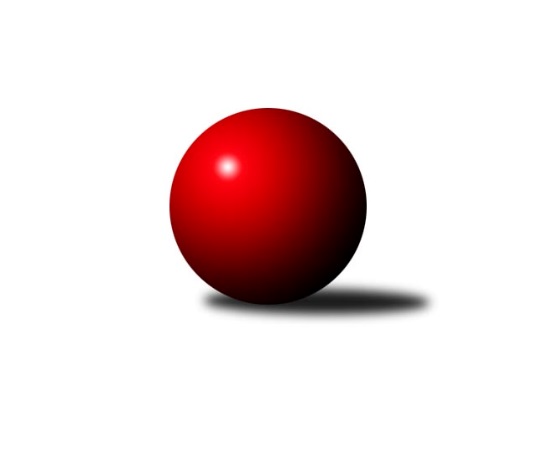 Č.15Ročník 2018/2019	7.5.2024 Krajský přebor Ústeckého kraje 2018/2019Statistika 15. kolaTabulka družstev:		družstvo	záp	výh	rem	proh	skore	sety	průměr	body	plné	dorážka	chyby	1.	TJ Sokol Údlice	15	12	2	1	88.0 : 32.0 	(118.0 : 62.0)	2555	26	1758	797	28.2	2.	ASK Lovosice	15	9	1	5	63.5 : 56.5 	(91.5 : 88.5)	2476	19	1727	749	42.6	3.	TJ Elektrárny Kadaň B	14	9	0	5	69.0 : 43.0 	(97.0 : 71.0)	2497	18	1728	769	34.9	4.	TJ Lokomotiva Ústí n. L. B	14	8	0	6	64.5 : 47.5 	(93.5 : 74.5)	2506	16	1725	780	29.3	5.	Sokol Spořice	15	8	0	7	63.5 : 56.5 	(90.5 : 89.5)	2435	16	1701	734	39.9	6.	SKK Bílina	15	7	2	6	62.5 : 57.5 	(96.0 : 84.0)	2449	16	1702	747	40.3	7.	TJ Teplice Letná B	15	7	1	7	56.0 : 64.0 	(89.5 : 90.5)	2467	15	1718	748	44.8	8.	TJ Lokomotiva Žatec	15	7	0	8	55.0 : 65.0 	(80.5 : 99.5)	2452	14	1709	743	41.9	9.	KO Česká Kamenice	15	6	1	8	65.0 : 55.0 	(94.5 : 85.5)	2449	13	1714	734	40.5	10.	TJ Slovan Vejprty	14	6	0	8	55.5 : 56.5 	(84.5 : 83.5)	2483	12	1735	748	42.9	11.	Sokol Ústí nad Labem	15	6	0	9	50.0 : 70.0 	(85.5 : 94.5)	2395	12	1675	720	54.1	12.	SK Verneřice	14	5	1	8	47.0 : 65.0 	(73.5 : 94.5)	2392	11	1683	709	46	13.	TJ VTŽ Chomutov B	15	4	1	10	45.5 : 74.5 	(76.5 : 103.5)	2428	9	1708	720	47.4	14.	TJ Kovostroj Děčín B	15	4	1	10	39.0 : 81.0 	(65.0 : 115.0)	2367	9	1668	698	47.3Tabulka doma:		družstvo	záp	výh	rem	proh	skore	sety	průměr	body	maximum	minimum	1.	TJ Sokol Údlice	8	8	0	0	55.0 : 9.0 	(73.0 : 23.0)	2667	16	2711	2559	2.	TJ Elektrárny Kadaň B	8	8	0	0	53.0 : 11.0 	(65.5 : 30.5)	2615	16	2697	2536	3.	Sokol Spořice	8	7	0	1	49.5 : 14.5 	(64.5 : 31.5)	2439	14	2554	2358	4.	ASK Lovosice	8	6	1	1	38.5 : 25.5 	(54.5 : 41.5)	2427	13	2526	2334	5.	TJ Lokomotiva Ústí n. L. B	7	6	0	1	42.5 : 13.5 	(55.5 : 28.5)	2674	12	2711	2618	6.	Sokol Ústí nad Labem	8	6	0	2	38.0 : 26.0 	(53.5 : 42.5)	2396	12	2473	2335	7.	TJ Lokomotiva Žatec	7	5	0	2	36.0 : 20.0 	(49.5 : 34.5)	2462	10	2503	2435	8.	SKK Bílina	7	4	1	2	35.0 : 21.0 	(52.5 : 31.5)	2542	9	2657	2443	9.	TJ Teplice Letná B	7	4	1	2	30.0 : 26.0 	(45.5 : 38.5)	2513	9	2582	2441	10.	TJ Kovostroj Děčín B	8	4	1	3	35.0 : 29.0 	(48.5 : 47.5)	2470	9	2547	2401	11.	KO Česká Kamenice	8	4	0	4	39.0 : 25.0 	(53.0 : 43.0)	2478	8	2533	2442	12.	TJ Slovan Vejprty	6	3	0	3	30.0 : 18.0 	(41.5 : 30.5)	2547	6	2611	2489	13.	SK Verneřice	6	3	0	3	23.0 : 25.0 	(36.5 : 35.5)	2411	6	2462	2363	14.	TJ VTŽ Chomutov B	7	2	1	4	25.0 : 31.0 	(38.0 : 46.0)	2541	5	2613	2496Tabulka venku:		družstvo	záp	výh	rem	proh	skore	sety	průměr	body	maximum	minimum	1.	TJ Sokol Údlice	7	4	2	1	33.0 : 23.0 	(45.0 : 39.0)	2539	10	2639	2440	2.	SKK Bílina	8	3	1	4	27.5 : 36.5 	(43.5 : 52.5)	2437	7	2530	2321	3.	ASK Lovosice	7	3	0	4	25.0 : 31.0 	(37.0 : 47.0)	2483	6	2537	2424	4.	TJ Teplice Letná B	8	3	0	5	26.0 : 38.0 	(44.0 : 52.0)	2461	6	2557	2297	5.	TJ Slovan Vejprty	8	3	0	5	25.5 : 38.5 	(43.0 : 53.0)	2475	6	2662	2299	6.	KO Česká Kamenice	7	2	1	4	26.0 : 30.0 	(41.5 : 42.5)	2444	5	2559	2224	7.	SK Verneřice	8	2	1	5	24.0 : 40.0 	(37.0 : 59.0)	2389	5	2522	2296	8.	TJ Lokomotiva Ústí n. L. B	7	2	0	5	22.0 : 34.0 	(38.0 : 46.0)	2482	4	2601	2361	9.	TJ VTŽ Chomutov B	8	2	0	6	20.5 : 43.5 	(38.5 : 57.5)	2414	4	2517	2258	10.	TJ Lokomotiva Žatec	8	2	0	6	19.0 : 45.0 	(31.0 : 65.0)	2451	4	2559	2363	11.	TJ Elektrárny Kadaň B	6	1	0	5	16.0 : 32.0 	(31.5 : 40.5)	2478	2	2670	2244	12.	Sokol Spořice	7	1	0	6	14.0 : 42.0 	(26.0 : 58.0)	2434	2	2534	2323	13.	Sokol Ústí nad Labem	7	0	0	7	12.0 : 44.0 	(32.0 : 52.0)	2395	0	2476	2344	14.	TJ Kovostroj Děčín B	7	0	0	7	4.0 : 52.0 	(16.5 : 67.5)	2352	0	2625	2193Tabulka podzimní části:		družstvo	záp	výh	rem	proh	skore	sety	průměr	body	doma	venku	1.	TJ Sokol Údlice	13	11	2	0	80.0 : 24.0 	(106.5 : 49.5)	2569	24 	7 	0 	0 	4 	2 	0	2.	ASK Lovosice	13	8	1	4	56.0 : 48.0 	(81.5 : 74.5)	2471	17 	5 	1 	1 	3 	0 	3	3.	TJ Elektrárny Kadaň B	13	8	0	5	62.0 : 42.0 	(90.0 : 66.0)	2496	16 	7 	0 	0 	1 	0 	5	4.	TJ Lokomotiva Ústí n. L. B	13	7	0	6	58.5 : 45.5 	(86.5 : 69.5)	2507	14 	5 	0 	1 	2 	0 	5	5.	Sokol Spořice	13	7	0	6	55.5 : 48.5 	(80.5 : 75.5)	2446	14 	6 	0 	1 	1 	0 	5	6.	SKK Bílina	13	6	2	5	53.5 : 50.5 	(83.5 : 72.5)	2461	14 	3 	1 	2 	3 	1 	3	7.	TJ Teplice Letná B	13	6	1	6	48.0 : 56.0 	(76.5 : 79.5)	2441	13 	4 	1 	2 	2 	0 	4	8.	TJ Slovan Vejprty	13	6	0	7	54.5 : 49.5 	(79.5 : 76.5)	2473	12 	3 	0 	3 	3 	0 	4	9.	TJ Lokomotiva Žatec	13	6	0	7	48.0 : 56.0 	(70.5 : 85.5)	2457	12 	4 	0 	2 	2 	0 	5	10.	SK Verneřice	13	5	1	7	43.5 : 60.5 	(66.0 : 90.0)	2401	11 	3 	0 	3 	2 	1 	4	11.	Sokol Ústí nad Labem	13	5	0	8	41.0 : 63.0 	(70.0 : 86.0)	2389	10 	5 	0 	2 	0 	0 	6	12.	KO Česká Kamenice	13	4	1	8	52.0 : 52.0 	(78.5 : 77.5)	2448	9 	2 	0 	4 	2 	1 	4	13.	TJ VTŽ Chomutov B	13	4	1	8	42.5 : 61.5 	(67.5 : 88.5)	2438	9 	2 	1 	3 	2 	0 	5	14.	TJ Kovostroj Děčín B	13	3	1	9	33.0 : 71.0 	(55.0 : 101.0)	2362	7 	3 	1 	3 	0 	0 	6Tabulka jarní části:		družstvo	záp	výh	rem	proh	skore	sety	průměr	body	doma	venku	1.	KO Česká Kamenice	2	2	0	0	13.0 : 3.0 	(16.0 : 8.0)	2488	4 	2 	0 	0 	0 	0 	0 	2.	TJ Elektrárny Kadaň B	1	1	0	0	7.0 : 1.0 	(7.0 : 5.0)	2676	2 	1 	0 	0 	0 	0 	0 	3.	TJ Lokomotiva Ústí n. L. B	1	1	0	0	6.0 : 2.0 	(7.0 : 5.0)	2636	2 	1 	0 	0 	0 	0 	0 	4.	Sokol Ústí nad Labem	2	1	0	1	9.0 : 7.0 	(15.5 : 8.5)	2415	2 	1 	0 	0 	0 	0 	1 	5.	SKK Bílina	2	1	0	1	9.0 : 7.0 	(12.5 : 11.5)	2425	2 	1 	0 	0 	0 	0 	1 	6.	TJ Teplice Letná B	2	1	0	1	8.0 : 8.0 	(13.0 : 11.0)	2555	2 	0 	0 	0 	1 	0 	1 	7.	TJ Sokol Údlice	2	1	0	1	8.0 : 8.0 	(11.5 : 12.5)	2515	2 	1 	0 	0 	0 	0 	1 	8.	Sokol Spořice	2	1	0	1	8.0 : 8.0 	(10.0 : 14.0)	2445	2 	1 	0 	0 	0 	0 	1 	9.	ASK Lovosice	2	1	0	1	7.5 : 8.5 	(10.0 : 14.0)	2427	2 	1 	0 	0 	0 	0 	1 	10.	TJ Lokomotiva Žatec	2	1	0	1	7.0 : 9.0 	(10.0 : 14.0)	2444	2 	1 	0 	0 	0 	0 	1 	11.	TJ Kovostroj Děčín B	2	1	0	1	6.0 : 10.0 	(10.0 : 14.0)	2461	2 	1 	0 	0 	0 	0 	1 	12.	SK Verneřice	1	0	0	1	3.5 : 4.5 	(7.5 : 4.5)	2314	0 	0 	0 	0 	0 	0 	1 	13.	TJ Slovan Vejprty	1	0	0	1	1.0 : 7.0 	(5.0 : 7.0)	2565	0 	0 	0 	0 	0 	0 	1 	14.	TJ VTŽ Chomutov B	2	0	0	2	3.0 : 13.0 	(9.0 : 15.0)	2434	0 	0 	0 	1 	0 	0 	1 Zisk bodů pro družstvo:		jméno hráče	družstvo	body	zápasy	v %	dílčí body	sety	v %	1.	Jakub Hudec 	ASK Lovosice 	14	/	15	(93%)	22	/	30	(73%)	2.	Petr Bílek 	Sokol Ústí nad Labem 	12	/	13	(92%)	23	/	26	(88%)	3.	Jaroslav Verner 	TJ Sokol Údlice 	12	/	14	(86%)	22.5	/	28	(80%)	4.	Tomáš Malec 	KO Česká Kamenice 	12	/	14	(86%)	20.5	/	28	(73%)	5.	Karel Kühnel 	KO Česká Kamenice 	12	/	15	(80%)	19.5	/	30	(65%)	6.	Martin Vršan 	TJ Sokol Údlice 	12	/	15	(80%)	19	/	30	(63%)	7.	Martin Vondráček 	TJ Sokol Údlice 	11	/	12	(92%)	21	/	24	(88%)	8.	Miroslav Vondra 	SKK Bílina 	10	/	12	(83%)	17	/	24	(71%)	9.	Oldřich Lukšík st.	Sokol Spořice 	10	/	13	(77%)	17.5	/	26	(67%)	10.	Michaela Šuterová 	TJ Slovan Vejprty 	10	/	14	(71%)	17	/	28	(61%)	11.	Antonín Onderka 	TJ Elektrárny Kadaň B 	9	/	12	(75%)	18	/	24	(75%)	12.	Daniel Sekyra 	SK Verneřice 	9	/	13	(69%)	18.5	/	26	(71%)	13.	Oldřich Fadrhons 	TJ Sokol Údlice 	9	/	14	(64%)	18	/	28	(64%)	14.	Tomáš Čecháček 	TJ Teplice Letná B 	9	/	14	(64%)	17	/	28	(61%)	15.	Jiří Šípek 	TJ Lokomotiva Ústí n. L. B 	9	/	14	(64%)	16	/	28	(57%)	16.	Horst Schmiedl 	Sokol Spořice 	9	/	15	(60%)	19.5	/	30	(65%)	17.	Zdeněk Ptáček st.	TJ Lokomotiva Žatec 	9	/	15	(60%)	12	/	30	(40%)	18.	Milan Polcar 	Sokol Spořice 	8.5	/	13	(65%)	16.5	/	26	(63%)	19.	Miloš Martínek 	KO Česká Kamenice 	8.5	/	15	(57%)	14.5	/	30	(48%)	20.	Lenka Chalupová 	TJ Lokomotiva Ústí n. L. B 	8	/	9	(89%)	14	/	18	(78%)	21.	Václav Ajm 	TJ Lokomotiva Ústí n. L. B 	8	/	12	(67%)	15	/	24	(63%)	22.	Milan Uher 	TJ Slovan Vejprty 	8	/	14	(57%)	14.5	/	28	(52%)	23.	Miroslav Farkaš 	TJ Slovan Vejprty 	8	/	14	(57%)	14	/	28	(50%)	24.	Antonín Hrabě 	TJ Kovostroj Děčín B 	8	/	14	(57%)	13.5	/	28	(48%)	25.	Petr Lukšík 	TJ VTŽ Chomutov B 	8	/	15	(53%)	14.5	/	30	(48%)	26.	Petr Šmelhaus 	KO Česká Kamenice 	7.5	/	12	(63%)	15	/	24	(63%)	27.	Věra Šimečková 	KO Česká Kamenice 	7	/	7	(100%)	9	/	14	(64%)	28.	Ladislav Zalabák 	ASK Lovosice 	7	/	9	(78%)	12.5	/	18	(69%)	29.	Josef Matoušek 	TJ Lokomotiva Ústí n. L. B 	7	/	9	(78%)	11.5	/	18	(64%)	30.	Patrik Kukeně 	SK Verneřice 	7	/	10	(70%)	14	/	20	(70%)	31.	Pavel Bidmon 	TJ Elektrárny Kadaň B 	7	/	10	(70%)	12	/	20	(60%)	32.	Michal Dvořák 	TJ Elektrárny Kadaň B 	7	/	11	(64%)	13.5	/	22	(61%)	33.	Jiří Pavelka 	SKK Bílina 	7	/	11	(64%)	11	/	22	(50%)	34.	Robert Ambra 	TJ Elektrárny Kadaň B 	7	/	12	(58%)	10	/	24	(42%)	35.	Rudolf Podhola 	SKK Bílina 	7	/	13	(54%)	11.5	/	26	(44%)	36.	Josef Málek 	TJ Lokomotiva Ústí n. L. B 	7	/	14	(50%)	14.5	/	28	(52%)	37.	Jindřich Wolf 	Sokol Ústí nad Labem 	7	/	14	(50%)	14	/	28	(50%)	38.	Zdeněk Hošek 	TJ Elektrárny Kadaň B 	7	/	14	(50%)	13.5	/	28	(48%)	39.	Ondřej Šmíd 	TJ VTŽ Chomutov B 	7	/	14	(50%)	13	/	28	(46%)	40.	Jan Salajka 	TJ Teplice Letná B 	6.5	/	12	(54%)	14.5	/	24	(60%)	41.	Zdeněk Vítr 	SKK Bílina 	6.5	/	12	(54%)	13.5	/	24	(56%)	42.	Rudolf Březina 	TJ Teplice Letná B 	6.5	/	13	(50%)	13	/	26	(50%)	43.	Stanislav Šmíd ml.	TJ VTŽ Chomutov B 	6	/	9	(67%)	12.5	/	18	(69%)	44.	Arnošt Werschall 	TJ Slovan Vejprty 	6	/	11	(55%)	13	/	22	(59%)	45.	Milan Hnilica 	TJ Teplice Letná B 	6	/	11	(55%)	8.5	/	22	(39%)	46.	Ladislav Čecháček 	TJ Teplice Letná B 	6	/	12	(50%)	14.5	/	24	(60%)	47.	Petr Dvořák 	TJ Elektrárny Kadaň B 	6	/	12	(50%)	13.5	/	24	(56%)	48.	Lubomír Ptáček 	TJ Lokomotiva Žatec 	6	/	12	(50%)	13	/	24	(54%)	49.	Jiří Jarolím 	TJ Lokomotiva Žatec 	6	/	13	(46%)	12	/	26	(46%)	50.	Štefan Kutěra 	Sokol Spořice 	6	/	13	(46%)	11	/	26	(42%)	51.	Jaroslav Chot 	ASK Lovosice 	6	/	14	(43%)	16	/	28	(57%)	52.	Josef Hudec 	TJ Slovan Vejprty 	6	/	14	(43%)	14	/	28	(50%)	53.	Šárka Uhlíková 	TJ Lokomotiva Žatec 	6	/	14	(43%)	14	/	28	(50%)	54.	Václav Tajbl st.	TJ Lokomotiva Žatec 	6	/	14	(43%)	12	/	28	(43%)	55.	Jiří Jablonický 	TJ Kovostroj Děčín B 	6	/	14	(43%)	10.5	/	28	(38%)	56.	Miroslav Zítka 	SK Verneřice 	5.5	/	13	(42%)	11.5	/	26	(44%)	57.	Nataša Feketi 	TJ Elektrárny Kadaň B 	5	/	7	(71%)	9.5	/	14	(68%)	58.	Miloš Maňour 	ASK Lovosice 	5	/	11	(45%)	8.5	/	22	(39%)	59.	Vladimír Hurník 	TJ Sokol Údlice 	5	/	12	(42%)	13	/	24	(54%)	60.	Tomáš Charvát 	ASK Lovosice 	5	/	12	(42%)	10.5	/	24	(44%)	61.	Radek Šelmek 	Sokol Spořice 	5	/	12	(42%)	8.5	/	24	(35%)	62.	Václav Kordulík 	Sokol Spořice 	5	/	12	(42%)	8.5	/	24	(35%)	63.	Eugen Škurla 	TJ Lokomotiva Ústí n. L. B 	5	/	13	(38%)	13.5	/	26	(52%)	64.	Anna Houdková 	ASK Lovosice 	5	/	13	(38%)	8	/	26	(31%)	65.	Petr Kunt ml.	Sokol Ústí nad Labem 	5	/	14	(36%)	12	/	28	(43%)	66.	Iveta Ptáčková 	TJ Lokomotiva Žatec 	5	/	14	(36%)	10.5	/	28	(38%)	67.	Josef Jiřinský 	TJ Teplice Letná B 	5	/	15	(33%)	14	/	30	(47%)	68.	Filip Prokeš 	TJ VTŽ Chomutov B 	4.5	/	8	(56%)	8	/	16	(50%)	69.	Ladislav Elis st.	SK Verneřice 	4.5	/	10	(45%)	10	/	20	(50%)	70.	Martin Budský 	TJ Slovan Vejprty 	4.5	/	11	(41%)	10	/	22	(45%)	71.	Petr Mako 	TJ Sokol Údlice 	4	/	7	(57%)	7.5	/	14	(54%)	72.	Miroslav Bachor 	TJ Kovostroj Děčín B 	4	/	8	(50%)	7	/	16	(44%)	73.	Miroslav Rejchrt 	TJ Kovostroj Děčín B 	4	/	9	(44%)	12	/	18	(67%)	74.	Emil Campr 	TJ Sokol Údlice 	4	/	9	(44%)	8	/	18	(44%)	75.	Pavlína Černíková 	SKK Bílina 	4	/	10	(40%)	12	/	20	(60%)	76.	Zdeněk Novák 	TJ VTŽ Chomutov B 	4	/	10	(40%)	10	/	20	(50%)	77.	Petr Kunt st.	Sokol Ústí nad Labem 	4	/	11	(36%)	9	/	22	(41%)	78.	Emilie Nováková 	TJ Kovostroj Děčín B 	4	/	14	(29%)	11	/	28	(39%)	79.	Filip Turtenwald 	TJ Lokomotiva Ústí n. L. B 	3.5	/	7	(50%)	7	/	14	(50%)	80.	Jaroslav Ondráček 	ASK Lovosice 	3.5	/	13	(27%)	13	/	26	(50%)	81.	Stanislav Novák 	TJ VTŽ Chomutov B 	3.5	/	14	(25%)	10.5	/	28	(38%)	82.	Radek Goldšmíd 	TJ Lokomotiva Žatec 	3	/	5	(60%)	6	/	10	(60%)	83.	Gerhard Schlögl 	SKK Bílina 	3	/	5	(60%)	6	/	10	(60%)	84.	Jiří Pulchart 	Sokol Ústí nad Labem 	3	/	8	(38%)	7	/	16	(44%)	85.	Lukáš Uhlíř 	SKK Bílina 	3	/	8	(38%)	6	/	16	(38%)	86.	Ladislav Elis ml.	SK Verneřice 	3	/	8	(38%)	5	/	16	(31%)	87.	Karel Bouša 	TJ Teplice Letná B 	3	/	9	(33%)	7	/	18	(39%)	88.	Martin Vích 	SKK Bílina 	3	/	10	(30%)	9	/	20	(45%)	89.	Petr Andres 	Sokol Spořice 	2	/	2	(100%)	4	/	4	(100%)	90.	Martin Čecho 	SKK Bílina 	2	/	4	(50%)	5	/	8	(63%)	91.	Miroslav Zítek 	TJ Sokol Údlice 	2	/	5	(40%)	6	/	10	(60%)	92.	Karel Beran 	KO Česká Kamenice 	2	/	5	(40%)	5	/	10	(50%)	93.	Petr Málek 	Sokol Ústí nad Labem 	2	/	5	(40%)	5	/	10	(50%)	94.	Lukáš Zítka 	SK Verneřice 	2	/	5	(40%)	3	/	10	(30%)	95.	Eduard Šram 	SK Verneřice 	2	/	7	(29%)	5	/	14	(36%)	96.	Daniel Žemlička 	SK Verneřice 	2	/	7	(29%)	4	/	14	(29%)	97.	Vladislav Janda 	KO Česká Kamenice 	2	/	8	(25%)	5	/	16	(31%)	98.	Milan Schoř 	Sokol Ústí nad Labem 	2	/	8	(25%)	4.5	/	16	(28%)	99.	Petr Kuneš 	Sokol Ústí nad Labem 	2	/	11	(18%)	6.5	/	22	(30%)	100.	Jana Sobotková 	TJ Kovostroj Děčín B 	2	/	13	(15%)	3.5	/	26	(13%)	101.	Miriam Nocarová 	TJ Elektrárny Kadaň B 	1	/	1	(100%)	2	/	2	(100%)	102.	Jitka Jindrová 	Sokol Spořice 	1	/	1	(100%)	1	/	2	(50%)	103.	Jaroslav Seifert 	TJ Elektrárny Kadaň B 	1	/	2	(50%)	2	/	4	(50%)	104.	Tomáš Šaněk 	SKK Bílina 	1	/	2	(50%)	2	/	4	(50%)	105.	Johan Hablawetz 	TJ Slovan Vejprty 	1	/	2	(50%)	2	/	4	(50%)	106.	Zdenek Ramajzl 	TJ Lokomotiva Ústí n. L. B 	1	/	2	(50%)	1	/	4	(25%)	107.	Pavel Vaníček 	TJ VTŽ Chomutov B 	1	/	3	(33%)	2	/	6	(33%)	108.	Eva Říhová 	KO Česká Kamenice 	1	/	4	(25%)	2	/	8	(25%)	109.	Roman Exner 	TJ Kovostroj Děčín B 	1	/	6	(17%)	3	/	12	(25%)	110.	Jiří Wetzler 	Sokol Spořice 	1	/	8	(13%)	4	/	16	(25%)	111.	Petr Veselý 	TJ Kovostroj Děčín B 	1	/	9	(11%)	3	/	18	(17%)	112.	Rudolf Tesařík 	TJ VTŽ Chomutov B 	1	/	11	(9%)	2	/	22	(9%)	113.	Viktor Žďárský 	TJ VTŽ Chomutov B 	0.5	/	2	(25%)	1	/	4	(25%)	114.	Libor Hekerle 	KO Česká Kamenice 	0	/	1	(0%)	1	/	2	(50%)	115.	Zdeněk Ptáček ml.	TJ Lokomotiva Žatec 	0	/	1	(0%)	1	/	2	(50%)	116.	Jan Brhlík st.	TJ Teplice Letná B 	0	/	1	(0%)	0	/	2	(0%)	117.	Dalibor Dařílek 	TJ Lokomotiva Ústí n. L. B 	0	/	1	(0%)	0	/	2	(0%)	118.	Jiří Malec 	KO Česká Kamenice 	0	/	1	(0%)	0	/	2	(0%)	119.	Milan Mestek 	Sokol Spořice 	0	/	1	(0%)	0	/	2	(0%)	120.	Jan Zach 	TJ Elektrárny Kadaň B 	0	/	2	(0%)	2	/	4	(50%)	121.	Čestmír Dvořák 	TJ Kovostroj Děčín B 	0	/	2	(0%)	1	/	4	(25%)	122.	Bohuslav Hoffman 	TJ Slovan Vejprty 	0	/	2	(0%)	0	/	4	(0%)	123.	Josef Malár 	TJ Slovan Vejprty 	0	/	2	(0%)	0	/	4	(0%)	124.	Ladislav Moravec 	SK Verneřice 	0	/	2	(0%)	0	/	4	(0%)	125.	Pavel Vacinek 	TJ Lokomotiva Žatec 	0	/	2	(0%)	0	/	4	(0%)	126.	Dančo Bosilkov 	TJ VTŽ Chomutov B 	0	/	3	(0%)	3	/	6	(50%)	127.	Milan Jaworek 	TJ Lokomotiva Ústí n. L. B 	0	/	3	(0%)	1	/	6	(17%)	128.	Olga Urbanová 	KO Česká Kamenice 	0	/	4	(0%)	2	/	8	(25%)	129.	Lubomír Holý 	KO Česká Kamenice 	0	/	4	(0%)	1	/	8	(13%)	130.	Pavlína Sekyrová 	SK Verneřice 	0	/	7	(0%)	2.5	/	14	(18%)Průměry na kuželnách:		kuželna	průměr	plné	dorážka	chyby	výkon na hráče	1.	TJ Lokomotiva Ústí nad Labem, 1-4	2620	1799	821	34.0	(436.8)	2.	Údlice, 1-2	2573	1759	813	32.2	(428.9)	3.	TJ VTŽ Chomutov, 1-2	2550	1754	795	37.1	(425.0)	4.	Kadaň, 1-2	2531	1760	771	41.4	(421.9)	5.	Vejprty, 1-2	2519	1739	780	38.1	(420.0)	6.	Bílina, 1-2	2508	1727	781	41.9	(418.1)	7.	TJ Teplice Letná, 1-4	2501	1729	772	44.9	(416.9)	8.	Česká Kamenice, 1-2	2460	1720	739	41.9	(410.1)	9.	Kovostroj Děčín, 1-2	2450	1706	744	41.0	(408.5)	10.	Žatec, 1-2	2432	1703	729	41.9	(405.4)	11.	Verneřice, 1-2	2409	1685	723	41.9	(401.6)	12.	Bohušovice, 1-4	2405	1682	722	42.3	(400.9)	13.	Sokol Ústí, 1-2	2390	1681	708	53.2	(398.4)	14.	Sokol Spořice, 1-2	2365	1654	710	47.0	(394.2)Nejlepší výkony na kuželnách:TJ Lokomotiva Ústí nad Labem, 1-4TJ Lokomotiva Ústí n. L. B	2711	10. kolo	Eugen Škurla 	TJ Lokomotiva Ústí n. L. B	499	8. koloTJ Lokomotiva Ústí n. L. B	2710	8. kolo	Eugen Škurla 	TJ Lokomotiva Ústí n. L. B	481	10. koloTJ Lokomotiva Ústí n. L. B	2705	3. kolo	Antonín Hrabě 	TJ Kovostroj Děčín B	479	6. koloTJ Lokomotiva Ústí n. L. B	2701	6. kolo	Petr Dvořák 	TJ Elektrárny Kadaň B	477	3. koloTJ Slovan Vejprty	2662	11. kolo	Eugen Škurla 	TJ Lokomotiva Ústí n. L. B	475	2. koloTJ Lokomotiva Ústí n. L. B	2636	15. kolo	Zdenek Ramajzl 	TJ Lokomotiva Ústí n. L. B	473	3. koloTJ Lokomotiva Ústí n. L. B	2635	2. kolo	Josef Matoušek 	TJ Lokomotiva Ústí n. L. B	470	3. koloTJ Elektrárny Kadaň B	2632	3. kolo	Milan Polcar 	Sokol Spořice	469	8. koloTJ Kovostroj Děčín B	2625	6. kolo	Václav Ajm 	TJ Lokomotiva Ústí n. L. B	468	2. koloTJ Lokomotiva Ústí n. L. B	2618	11. kolo	Josef Málek 	TJ Lokomotiva Ústí n. L. B	466	6. koloÚdlice, 1-2TJ Sokol Údlice	2711	3. kolo	Martin Vršan 	TJ Sokol Údlice	484	13. koloTJ Sokol Údlice	2708	9. kolo	Martin Vondráček 	TJ Sokol Údlice	484	4. koloTJ Sokol Údlice	2706	4. kolo	Jaroslav Verner 	TJ Sokol Údlice	479	12. koloTJ Sokol Údlice	2686	13. kolo	Vladimír Hurník 	TJ Sokol Údlice	478	12. koloTJ Sokol Údlice	2685	12. kolo	Martin Vršan 	TJ Sokol Údlice	477	1. koloTJ Elektrárny Kadaň B	2670	4. kolo	Martin Vršan 	TJ Sokol Údlice	475	4. koloTJ Sokol Údlice	2648	1. kolo	Jaroslav Verner 	TJ Sokol Údlice	474	6. koloTJ Sokol Údlice	2635	6. kolo	Daniel Sekyra 	SK Verneřice	473	9. koloTJ Sokol Údlice	2559	14. kolo	Martin Vršan 	TJ Sokol Údlice	470	3. koloSokol Spořice	2529	3. kolo	Antonín Onderka 	TJ Elektrárny Kadaň B	470	4. koloTJ VTŽ Chomutov, 1-2TJ Sokol Údlice	2639	8. kolo	Stanislav Šmíd ml.	TJ VTŽ Chomutov B	482	3. koloTJ VTŽ Chomutov B	2613	13. kolo	Stanislav Šmíd ml.	TJ VTŽ Chomutov B	481	13. koloTJ Slovan Vejprty	2612	13. kolo	Ondřej Šmíd 	TJ VTŽ Chomutov B	476	6. koloTJ VTŽ Chomutov B	2575	10. kolo	Daniel Sekyra 	SK Verneřice	476	10. koloTJ Lokomotiva Žatec	2559	3. kolo	Stanislav Šmíd ml.	TJ VTŽ Chomutov B	466	10. koloKO Česká Kamenice	2559	1. kolo	Filip Prokeš 	TJ VTŽ Chomutov B	465	10. koloTJ Teplice Letná B	2557	14. kolo	Oldřich Fadrhons 	TJ Sokol Údlice	464	8. koloTJ VTŽ Chomutov B	2545	1. kolo	Martin Vondráček 	TJ Sokol Údlice	463	8. koloTJ VTŽ Chomutov B	2536	3. kolo	Arnošt Werschall 	TJ Slovan Vejprty	462	13. koloSK Verneřice	2522	10. kolo	Ondřej Šmíd 	TJ VTŽ Chomutov B	461	13. koloKadaň, 1-2TJ Elektrárny Kadaň B	2697	5. kolo	Zdeněk Hošek 	TJ Elektrárny Kadaň B	479	5. koloTJ Elektrárny Kadaň B	2676	15. kolo	Jaroslav Seifert 	TJ Elektrárny Kadaň B	475	11. koloTJ Elektrárny Kadaň B	2638	6. kolo	Tomáš Malec 	KO Česká Kamenice	471	10. koloTJ Elektrárny Kadaň B	2616	11. kolo	Zdeněk Hošek 	TJ Elektrárny Kadaň B	469	10. koloTJ Elektrárny Kadaň B	2606	13. kolo	Antonín Onderka 	TJ Elektrárny Kadaň B	469	11. koloTJ Elektrárny Kadaň B	2590	10. kolo	Petr Dvořák 	TJ Elektrárny Kadaň B	468	13. koloTJ Slovan Vejprty	2565	15. kolo	Zdeněk Hošek 	TJ Elektrárny Kadaň B	466	6. koloTJ Elektrárny Kadaň B	2558	2. kolo	Miroslav Vondra 	SKK Bílina	465	13. koloTJ Elektrárny Kadaň B	2536	8. kolo	Michal Dvořák 	TJ Elektrárny Kadaň B	464	15. koloTJ VTŽ Chomutov B	2517	5. kolo	Arnošt Werschall 	TJ Slovan Vejprty	464	15. koloVejprty, 1-2TJ Slovan Vejprty	2611	3. kolo	Tomáš Čecháček 	TJ Teplice Letná B	469	4. koloTJ Slovan Vejprty	2592	8. kolo	Josef Hudec 	TJ Slovan Vejprty	467	3. koloTJ Slovan Vejprty	2587	14. kolo	Josef Hudec 	TJ Slovan Vejprty	461	14. koloTJ Sokol Údlice	2565	10. kolo	Petr Dvořák 	TJ Elektrárny Kadaň B	454	1. koloTJ Teplice Letná B	2554	4. kolo	Arnošt Werschall 	TJ Slovan Vejprty	452	3. koloTJ Slovan Vejprty	2552	6. kolo	Michaela Šuterová 	TJ Slovan Vejprty	452	8. koloTJ Slovan Vejprty	2533	4. kolo	Arnošt Werschall 	TJ Slovan Vejprty	451	6. koloTJ Lokomotiva Ústí n. L. B	2527	14. kolo	Josef Hudec 	TJ Slovan Vejprty	449	10. koloTJ Elektrárny Kadaň B	2506	1. kolo	Miroslav Farkaš 	TJ Slovan Vejprty	447	8. koloTJ Slovan Vejprty	2505	1. kolo	Milan Uher 	TJ Slovan Vejprty	447	14. koloBílina, 1-2SKK Bílina	2657	1. kolo	Miroslav Vondra 	SKK Bílina	505	1. koloTJ Lokomotiva Ústí n. L. B	2601	12. kolo	Miroslav Vondra 	SKK Bílina	483	4. koloTJ Sokol Údlice	2580	7. kolo	Petr Bílek 	Sokol Ústí nad Labem	483	1. koloSKK Bílina	2568	4. kolo	Lukáš Uhlíř 	SKK Bílina	479	3. koloSKK Bílina	2565	7. kolo	Miroslav Vondra 	SKK Bílina	467	12. koloSKK Bílina	2554	12. kolo	Jaroslav Verner 	TJ Sokol Údlice	466	7. koloSKK Bílina	2511	3. kolo	Rudolf Podhola 	SKK Bílina	465	4. koloSKK Bílina	2494	14. kolo	Rudolf Podhola 	SKK Bílina	464	1. koloKO Česká Kamenice	2464	3. kolo	Miroslav Vondra 	SKK Bílina	463	14. koloTJ Slovan Vejprty	2458	9. kolo	Miroslav Rejchrt 	TJ Kovostroj Děčín B	462	14. koloTJ Teplice Letná, 1-4TJ Teplice Letná B	2582	3. kolo	Stanislav Šmíd ml.	TJ VTŽ Chomutov B	512	11. koloTJ Teplice Letná B	2566	1. kolo	Tomáš Čecháček 	TJ Teplice Letná B	495	3. koloTJ Teplice Letná B	2539	8. kolo	Tomáš Čecháček 	TJ Teplice Letná B	471	8. koloTJ Lokomotiva Ústí n. L. B	2532	1. kolo	Jakub Hudec 	ASK Lovosice	471	3. koloSKK Bílina	2530	10. kolo	Petr Lukšík 	TJ VTŽ Chomutov B	465	11. koloTJ Teplice Letná B	2505	6. kolo	Rudolf Březina 	TJ Teplice Letná B	458	1. koloTJ VTŽ Chomutov B	2501	11. kolo	Josef Málek 	TJ Lokomotiva Ústí n. L. B	454	1. koloTJ Teplice Letná B	2501	10. kolo	Ondřej Šmíd 	TJ VTŽ Chomutov B	454	11. koloASK Lovosice	2478	3. kolo	Jan Salajka 	TJ Teplice Letná B	453	10. koloSokol Ústí nad Labem	2476	6. kolo	Jan Salajka 	TJ Teplice Letná B	449	1. koloČeská Kamenice, 1-2ASK Lovosice	2537	12. kolo	Tomáš Malec 	KO Česká Kamenice	466	12. koloTJ Sokol Údlice	2535	5. kolo	Tomáš Malec 	KO Česká Kamenice	459	5. koloKO Česká Kamenice	2533	14. kolo	Jaroslav Verner 	TJ Sokol Údlice	454	5. koloTJ Lokomotiva Ústí n. L. B	2530	9. kolo	Tomáš Malec 	KO Česká Kamenice	451	7. koloKO Česká Kamenice	2508	2. kolo	Michaela Šuterová 	TJ Slovan Vejprty	450	7. koloTJ Slovan Vejprty	2500	7. kolo	Václav Ajm 	TJ Lokomotiva Ústí n. L. B	447	9. koloKO Česká Kamenice	2488	12. kolo	Věra Šimečková 	KO Česká Kamenice	445	9. koloKO Česká Kamenice	2474	9. kolo	Lenka Chalupová 	TJ Lokomotiva Ústí n. L. B	445	9. koloKO Česká Kamenice	2464	4. kolo	Tomáš Charvát 	ASK Lovosice	445	12. koloKO Česká Kamenice	2459	5. kolo	Tomáš Malec 	KO Česká Kamenice	443	2. koloKovostroj Děčín, 1-2TJ Kovostroj Děčín B	2547	10. kolo	Miroslav Bachor 	TJ Kovostroj Děčín B	459	10. koloTJ Kovostroj Děčín B	2527	15. kolo	Antonín Hrabě 	TJ Kovostroj Děčín B	456	10. koloTJ Teplice Letná B	2500	5. kolo	Tomáš Čecháček 	TJ Teplice Letná B	455	5. koloTJ Kovostroj Děčín B	2487	13. kolo	Patrik Kukeně 	SK Verneřice	453	2. koloKO Česká Kamenice	2487	13. kolo	Miroslav Bachor 	TJ Kovostroj Děčín B	450	13. koloTJ Kovostroj Děčín B	2478	5. kolo	Martin Vršan 	TJ Sokol Údlice	444	15. koloTJ Sokol Údlice	2471	15. kolo	Jan Salajka 	TJ Teplice Letná B	443	5. koloTJ Kovostroj Děčín B	2454	7. kolo	Antonín Hrabě 	TJ Kovostroj Děčín B	439	15. koloTJ Kovostroj Děčín B	2451	11. kolo	Miroslav Bachor 	TJ Kovostroj Děčín B	438	15. koloTJ VTŽ Chomutov B	2442	9. kolo	Antonín Hrabě 	TJ Kovostroj Děčín B	437	5. koloŽatec, 1-2TJ Lokomotiva Žatec	2503	4. kolo	Zdeněk Ptáček st.	TJ Lokomotiva Žatec	460	14. koloSKK Bílina	2482	5. kolo	Radek Goldšmíd 	TJ Lokomotiva Žatec	456	1. koloTJ Lokomotiva Žatec	2477	9. kolo	Jindřich Wolf 	Sokol Ústí nad Labem	448	14. koloTJ Lokomotiva Žatec	2471	14. kolo	Jiří Jarolím 	TJ Lokomotiva Žatec	444	5. koloTJ Lokomotiva Žatec	2457	5. kolo	Václav Kordulík 	Sokol Spořice	441	1. koloTJ Lokomotiva Žatec	2444	12. kolo	Petr Bílek 	Sokol Ústí nad Labem	438	14. koloTJ Lokomotiva Žatec	2444	7. kolo	Zdeněk Ptáček st.	TJ Lokomotiva Žatec	437	7. koloSokol Spořice	2439	1. kolo	Miroslav Vondra 	SKK Bílina	437	5. koloTJ Lokomotiva Žatec	2435	1. kolo	Jiří Jarolím 	TJ Lokomotiva Žatec	435	9. koloSokol Ústí nad Labem	2433	14. kolo	Zdeněk Ptáček st.	TJ Lokomotiva Žatec	435	5. koloVerneřice, 1-2SKK Bílina	2505	8. kolo	Jakub Hudec 	ASK Lovosice	480	1. koloASK Lovosice	2473	1. kolo	Rudolf Podhola 	SKK Bílina	456	8. koloSK Verneřice	2462	4. kolo	Daniel Sekyra 	SK Verneřice	448	3. koloTJ Lokomotiva Ústí n. L. B	2451	4. kolo	Daniel Sekyra 	SK Verneřice	443	4. koloKO Česká Kamenice	2449	6. kolo	Patrik Kukeně 	SK Verneřice	441	4. koloSK Verneřice	2433	3. kolo	Daniel Sekyra 	SK Verneřice	432	8. koloSK Verneřice	2422	12. kolo	Věra Šimečková 	KO Česká Kamenice	432	6. koloSK Verneřice	2413	6. kolo	Ladislav Zalabák 	ASK Lovosice	431	1. koloTJ Elektrárny Kadaň B	2407	14. kolo	Miroslav Vondra 	SKK Bílina	430	8. koloSK Verneřice	2374	8. kolo	Tomáš Malec 	KO Česká Kamenice	425	6. koloBohušovice, 1-4TJ Sokol Údlice	2541	11. kolo	Ladislav Zalabák 	ASK Lovosice	453	2. koloASK Lovosice	2526	11. kolo	Horst Schmiedl 	Sokol Spořice	448	10. koloASK Lovosice	2451	8. kolo	Jakub Hudec 	ASK Lovosice	446	13. koloASK Lovosice	2449	10. kolo	Martin Vršan 	TJ Sokol Údlice	443	11. koloASK Lovosice	2449	7. kolo	Stanislav Šmíd ml.	TJ VTŽ Chomutov B	438	7. koloTJ VTŽ Chomutov B	2440	7. kolo	Oldřich Lukšík st.	Sokol Spořice	436	10. koloASK Lovosice	2435	2. kolo	Miloš Maňour 	ASK Lovosice	434	11. koloSokol Spořice	2400	10. kolo	Jaroslav Ondráček 	ASK Lovosice	434	11. koloTJ Lokomotiva Žatec	2392	13. kolo	Tomáš Charvát 	ASK Lovosice	432	5. koloASK Lovosice	2386	5. kolo	Eugen Škurla 	TJ Lokomotiva Ústí n. L. B	432	5. koloSokol Ústí, 1-2Sokol Ústí nad Labem	2473	11. kolo	Petr Bílek 	Sokol Ústí nad Labem	462	7. koloASK Lovosice	2460	9. kolo	Petr Bílek 	Sokol Ústí nad Labem	460	11. koloTJ Sokol Údlice	2440	2. kolo	Jakub Hudec 	ASK Lovosice	455	9. koloSokol Ústí nad Labem	2429	13. kolo	Petr Bílek 	Sokol Ústí nad Labem	446	12. koloSokol Ústí nad Labem	2425	7. kolo	Petr Bílek 	Sokol Ústí nad Labem	441	9. koloTJ Lokomotiva Žatec	2423	11. kolo	Jindřich Wolf 	Sokol Ústí nad Labem	437	11. koloTJ Lokomotiva Ústí n. L. B	2401	7. kolo	Lubomír Ptáček 	TJ Lokomotiva Žatec	437	11. koloSokol Ústí nad Labem	2396	15. kolo	Petr Bílek 	Sokol Ústí nad Labem	433	13. koloSokol Ústí nad Labem	2386	5. kolo	Tomáš Charvát 	ASK Lovosice	433	9. koloSokol Ústí nad Labem	2370	12. kolo	Petr Bílek 	Sokol Ústí nad Labem	430	5. koloSokol Spořice, 1-2Sokol Spořice	2554	15. kolo	Milan Polcar 	Sokol Spořice	461	15. koloSokol Spořice	2470	4. kolo	Horst Schmiedl 	Sokol Spořice	455	15. koloSokol Spořice	2454	7. kolo	Oldřich Lukšík st.	Sokol Spořice	452	4. koloSokol Spořice	2453	9. kolo	Oldřich Lukšík st.	Sokol Spořice	452	11. koloSokol Spořice	2450	11. kolo	Stanislav Šmíd ml.	TJ VTŽ Chomutov B	448	4. koloTJ Lokomotiva Žatec	2416	15. kolo	Štefan Kutěra 	Sokol Spořice	435	12. koloSokol Spořice	2401	12. kolo	Horst Schmiedl 	Sokol Spořice	432	7. koloSokol Spořice	2369	2. kolo	Štefan Kutěra 	Sokol Spořice	431	9. koloSK Verneřice	2366	5. kolo	Radek Šelmek 	Sokol Spořice	429	15. koloSokol Spořice	2358	5. kolo	Oldřich Lukšík st.	Sokol Spořice	428	9. koloČetnost výsledků:	8.0 : 0.0	5x	7.0 : 1.0	28x	6.5 : 1.5	1x	6.0 : 2.0	16x	5.5 : 2.5	1x	5.0 : 3.0	18x	4.5 : 3.5	2x	4.0 : 4.0	5x	3.5 : 4.5	1x	3.0 : 5.0	15x	2.5 : 5.5	2x	2.0 : 6.0	9x	1.0 : 7.0	2x